UUnclaimed Money Act 1990Portfolio:TreasurerAgency:Department of TreasuryUnclaimed Money Act 19901990/0319 Oct 1990s. 1 & 2: 9 Oct 1990;Act other than s. 1 & 2: 12 Apr 1991 (see s. 2 and Gazette 12 Apr 1991 p. 1597)R & I Bank Act 1990 s. 45(1)1990/07320 Dec 19901 Jan 1991 (see s. 2(2) and Gazette 28 Dec 1990 p. 6369)Financial Administration Legislation Amendment Act 1993 s. 11 & 16(1)1993/00627 Aug 19931 Jul 1993 (see s. 2(1))R & I Bank Amendment Act 1994 s. 131994/00611 Apr 199426 Apr 1994 (see s. 2(2) and Gazette 26 Apr 1994 p. 1743)Statutes (Repeals and Minor Amendments) Act 1994 s. 41994/0739 Dec 19949 Dec 1994 (see s. 2)Bank of Western Australia Act 1995 s. 441995/0144 Jul 19951 Dec 1995 (see s. 2(3) and Gazette 29 Nov 1995 p. 5529)Local Government (Consequential Amendments) Act 1996 s. 41996/01428 Jun 19961 Jul 1996 (see s. 2)Financial Legislation Amendment Act 1996 s. 641996/04925 Oct 199625 Oct 1996 (see s. 2(1))Acts Amendment (Gaming) Act 1998 s. 68(2)1998/02430 Jun 19985 Aug 1998 (see s. 2 and Gazette 4 Aug 1998 p. 3981)Port Authorities (Consequential Provisions) Act 1999 s. 21 & 261999/00513 Apr 199914 Aug 1999 (see s. 2 and Gazette 13 Aug 1999 p. 3823)Acts Amendment and Repeal (Financial Sector Reform) Act 1999 s. 1091999/02629 Jun 19991 Jul 1999 (see s. 2(1) and Gazette 30 Jun 1999 p. 2905)Reprinted as at 5 Nov 1999 Reprinted as at 5 Nov 1999 Reprinted as at 5 Nov 1999 Reprinted as at 5 Nov 1999 Unclaimed Money (Superannuation and RSA Providers) Act 2003 s. 262003/01917 Apr 20031 Jul 2003 (see s. 2)Corporations (Consequential Amendments) Act (No. 2) 2003 Pt. 252003/02023 Apr 200315 Jul 2001 (see s. 2(1) and Cwlth. Gazette 13 Jul 2001 No. S285)Sentencing Legislation Amendment and Repeal Act 2003 s. 1012003/0509 Jul 200315 May 2004 (see s. 2 and Gazette 14 May 2004 p. 1445)Road Traffic Amendment (Impounding and Confiscation of Vehicles) Act 2004 s. 152004/01023 Jun 20044 Sep 2004 (see s. 2 and Gazette 3 Sep 2004 p. 3849)Criminal Investigation (Consequential Provisions) Act 2006 s. 732006/05916 Nov 20061 Jul 2007 (see s. 2 and Gazette 22 Jun 2007 p. 2838)Financial Legislation Amendment and Repeal Act 2006 s. 4 & Sch. 1 cl. 1702006/07721 Dec 20061 Feb 2007 (see s. 2(1) and Gazette 19 Jan 2007 p. 137)Reprint 2 as at 9 Mar 2007 (not including 2006/059)Reprint 2 as at 9 Mar 2007 (not including 2006/059)Reprint 2 as at 9 Mar 2007 (not including 2006/059)Reprint 2 as at 9 Mar 2007 (not including 2006/059)Public Trustee and Trustee Companies Legislation Amendment Act 2008 Pt. 42008/00931 Mar 20081 Jul 2008 (see s. 2(2) and Gazette 24 Jun 2008 p. 2885)Statutes (Repeals and Miscellaneous Amendments) Act 2009 s. 112009/00821 May 200922 May 2009 (see s. 2(b))Aboriginal Affairs Planning Authority Amendment Act 2012 Pt. 32012/03822 Nov 20127 Aug 2013 (see s. 2(b) and Gazette 6 Aug 2013 p. 3647)Major Events Act 2023 s. 1132023/01222 May 202323 May 2023 (see s. 2(b))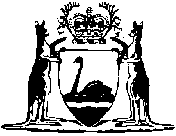 